.Утверждаю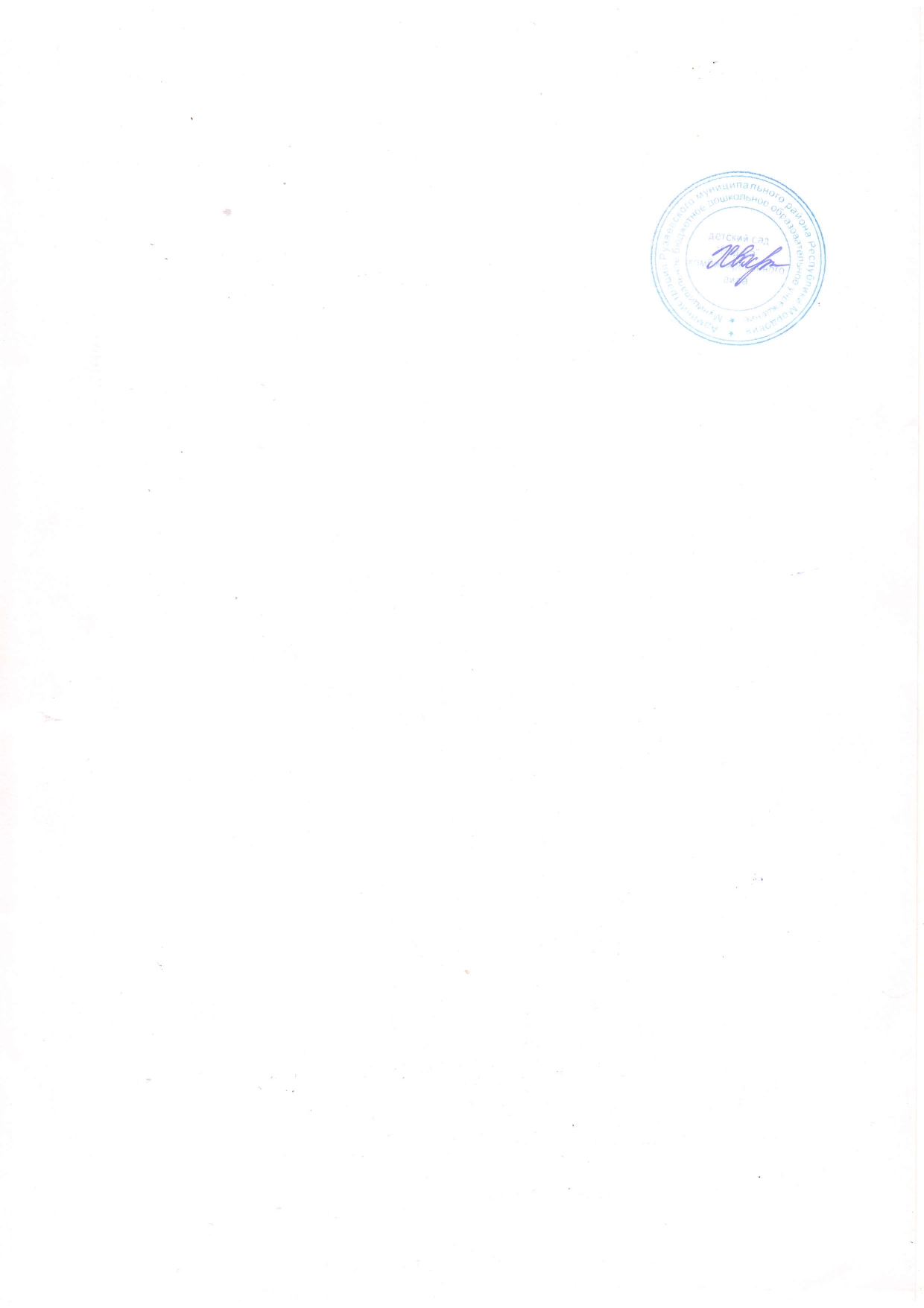 Заведующая структурным подразделением «Детский сад № 50 комбинированного вида»Хвостова Т.В.___ ___________МЕНЮМЕНЮМЕНЮМЕНЮМЕНЮМЕНЮМЕНЮМЕНЮМЕНЮМЕНЮМЕНЮМЕНЮМЕНЮМЕНЮМЕНЮМЕНЮМЕНЮМЕНЮМЕНЮМЕНЮМЕНЮМЕНЮСад 12 часовСад 12 часовСад 12 часовСад 12 часовСад 12 часовСад 12 часов1 день1 день2 день2 день3 день3 день4 день5 день6 день6 день6 день7 день7 деньЗавтракЗавтракЗавтракЗавтракЗавтракЗавтракЗавтракЗавтракЗавтракЗавтракЗавтракЗавтракЗавтракМАКАРОНЫ ОТВАРНЫЕ
С СЫРОМ 150МАКАРОНЫ ОТВАРНЫЕ
С СЫРОМ 150КАША ПШЕННАЯ
ВЯЗКАЯ 150КАША ПШЕННАЯ
ВЯЗКАЯ 150КАША ОВСЯНАЯ
"ГЕРКУЛЕС" ВЯЗКАЯ
150КАША ОВСЯНАЯ
"ГЕРКУЛЕС" ВЯЗКАЯ
150КАША ГРЕЧНЕВАЯ
МОЛОЧНАЯ ЖИДКАЯ
150КАША ВЯЗКАЯ С
МОРКОВЬЮ 160КАША МАННАЯ ВЯЗКАЯ
150КАША МАННАЯ ВЯЗКАЯ
150КАША МАННАЯ ВЯЗКАЯ
150КАША РИСОВАЯ 150КАША РИСОВАЯ 150ЧАЙ С САХАРОМ 200ЧАЙ С САХАРОМ 200КАКАО С МОЛОКОМ 200КАКАО С МОЛОКОМ 200КОФЕЙНЫЙ НАПИТОК
С МОЛОКОМ 200КОФЕЙНЫЙ НАПИТОК
С МОЛОКОМ 200КАКАО С МОЛОКОМ 200КОФЕЙНЫЙ НАПИТОК
200КАКАО С МОЛОКОМ 180КАКАО С МОЛОКОМ 180КАКАО С МОЛОКОМ 180КОФЕЙНЫЙ НАПИТОК
200КОФЕЙНЫЙ НАПИТОК
200БУТЕРБРОДЫ С
МАСЛОМ 40/10БУТЕРБРОДЫ С
МАСЛОМ 40/10ПЕЧЕНЬЕ С МАСЛОМ
40/5ПЕЧЕНЬЕ С МАСЛОМ
40/5БУТЕРБРОДЫ С
МАСЛОМ 40/5БУТЕРБРОДЫ С
МАСЛОМ 40/5БУТЕРБРОДЫ С
МАСЛОМ 40/10БУТЕРБРОДЫ С
МАСЛОМ 40/6БУТЕРБРОДЫ С
МАСЛОМ 40/5БУТЕРБРОДЫ С
МАСЛОМ 40/5БУТЕРБРОДЫ С
МАСЛОМ 40/5БУТЕРБРОДЫ С
МАСЛОМ 40/5БУТЕРБРОДЫ С
МАСЛОМ 40/5СЫР (ПОРЦИЯМИ) 6СЫР (ПОРЦИЯМИ) 6СЫР (ПОРЦИЯМИ) 6СЫР (ПОРЦИЯМИ) 6СЫР (ПОРЦИЯМИ) 6СЫР (ПОРЦИЯМИ) 6СЫР (ПОРЦИЯМИ) 6СЫР (ПОРЦИЯМИ) 6СЫР (ПОРЦИЯМИ) 6II ЗавтракII ЗавтракII ЗавтракII ЗавтракII ЗавтракII ЗавтракII ЗавтракII ЗавтракII ЗавтракII ЗавтракII ЗавтракII ЗавтракII ЗавтракЯБЛОКО 120ЯБЛОКО 120СОК ЯБЛОЧНЫЙ 100СОК ЯБЛОЧНЫЙ 100ЯБЛОКО 120ЯБЛОКО 120СОК ЯБЛОЧНЫЙ 100ЯБЛОКО 120СОКИ ОВОЩНЫЕ,
ФРУКТОВЫЕ И
ЯГОДНЫЕ 100СОКИ ОВОЩНЫЕ,
ФРУКТОВЫЕ И
ЯГОДНЫЕ 100СОКИ ОВОЩНЫЕ,
ФРУКТОВЫЕ И
ЯГОДНЫЕ 100ЯБЛОКО 120ЯБЛОКО 120ОбедОбедОбедОбедОбедОбедОбедОбедОбедОбедОбедОбедОбедСУП КАРТОФЕЛЬНЫЙ С
КЛЕЦКАМИ НА
КУРИНОМ БУЛЬОНЕ СО
СМЕТАНОЙ 180СУП КАРТОФЕЛЬНЫЙ С
КЛЕЦКАМИ НА
КУРИНОМ БУЛЬОНЕ СО
СМЕТАНОЙ 180СУП КАРТОФЕЛЬНЫЙ С
РЫБОЙ 180СУП КАРТОФЕЛЬНЫЙ С
РЫБОЙ 180БОРЩ СО СМЕТАНОЙ
НА КУРИНОМ БУЛЬОНЕ
180/5БОРЩ СО СМЕТАНОЙ
НА КУРИНОМ БУЛЬОНЕ
180/5СУП КРЕСТЬЯНСКИЙ С
КРУПОЙ СО
СМЕТАНОЙ 180/10ЩИ ИЗ СВЕЖЕЙ
КАПУСТЫ СО
СМЕТАНОЙ НА
КУРИНОМ БУЛЬОНЕ
180/10СУП ГОРОХОВЫЙ НА
КУРИНОМ БУЛЬОНЕ С
ГРЕНКАМИ 180СУП ГОРОХОВЫЙ НА
КУРИНОМ БУЛЬОНЕ С
ГРЕНКАМИ 180СУП ГОРОХОВЫЙ НА
КУРИНОМ БУЛЬОНЕ С
ГРЕНКАМИ 180БОРЩ СО СМЕТАНОЙ
НА КУРИНОМ БУЛЬОНЕ
180/5БОРЩ СО СМЕТАНОЙ
НА КУРИНОМ БУЛЬОНЕ
180/5КАПУСТА ТУШЕНАЯ С
МЯСОМ КУР 150КАПУСТА ТУШЕНАЯ С
МЯСОМ КУР 150КОТЛЕТЫ ИЗ МЯСА
ПТИЦЫ 70КОТЛЕТЫ ИЗ МЯСА
ПТИЦЫ 70ПЛОВ ИЗ ПТИЦЫ 150ПЛОВ ИЗ ПТИЦЫ 150КАРТОФЕЛЬ И ОВОЩИ,
ТУШЕНЫЕ С МЯСОМ
КУРОМ 150БИТОЧКИ ИЗ КУР 70ГОЛУБЦЫ С МЯСОМ И
РИСОМ 70ГОЛУБЦЫ С МЯСОМ И
РИСОМ 70ГОЛУБЦЫ С МЯСОМ И
РИСОМ 70БЕФСТРОГАНОВ ИЗ
ОТВАРНОГО МЯСА 70БЕФСТРОГАНОВ ИЗ
ОТВАРНОГО МЯСА 70САЛАТ  ИЗ  ОВОЩЕЙ 50САЛАТ  ИЗ  ОВОЩЕЙ 50КАША ГРЕЧНЕВАЯ
РАССЫПЧАТАЯ 130КАША ГРЕЧНЕВАЯ
РАССЫПЧАТАЯ 130САЛАТ ИЗ
БЕЛОКОЧАННОЙ
КАПУСТЫ СО СВЕКЛОЙ
И МОРКОВЬЮ 50САЛАТ ИЗ
БЕЛОКОЧАННОЙ
КАПУСТЫ СО СВЕКЛОЙ
И МОРКОВЬЮ 50САЛАТ "СВЕКОЛКА" 50МАКАРОННЫЕ
ИЗДЕЛИЯ ОТВАРНЫЕ
130ПЮРЕ КАРТОФЕЛЬНОЕ
130ПЮРЕ КАРТОФЕЛЬНОЕ
130ПЮРЕ КАРТОФЕЛЬНОЕ
130КАША ГРЕЧНЕВАЯ
РАССЫПЧАТАЯ 130КАША ГРЕЧНЕВАЯ
РАССЫПЧАТАЯ 130КОМПОТ ИЗ СМЕСИ
СУХОФРУКТОВ 180КОМПОТ ИЗ СМЕСИ
СУХОФРУКТОВ 180САЛАТ ВИТАМИННЫЙ
50САЛАТ ВИТАМИННЫЙ
50КОМПОТ ИЗ СМЕСИ
СУХОФРУКТОВ 180КОМПОТ ИЗ СМЕСИ
СУХОФРУКТОВ 180КОМПОТ ИЗ СМЕСИ
СУХОФРУКТОВ 180СВЕКЛА ОТВАРНАЯ 50КОМПОТ ИЗ СМЕСИ
СУХОФРУКТОВ 180КОМПОТ ИЗ СМЕСИ
СУХОФРУКТОВ 180КОМПОТ ИЗ СМЕСИ
СУХОФРУКТОВ 180САЛАТ ИЗ
БЕЛОКОЧАННОЙ
КАПУСТЫ 50САЛАТ ИЗ
БЕЛОКОЧАННОЙ
КАПУСТЫ 50ХЛЕБ РЖАНОЙ 50ХЛЕБ РЖАНОЙ 50КОМПОТ ИЗ СМЕСИ
СУХОФРУКТОВ 180КОМПОТ ИЗ СМЕСИ
СУХОФРУКТОВ 180ХЛЕБ РЖАНОЙ 50ХЛЕБ РЖАНОЙ 50ХЛЕБ РЖАНОЙ 50КОМПОТ ИЗ СМЕСИ
СУХОФРУКТОВ 180ХЛЕБ РЖАНОЙ 50ХЛЕБ РЖАНОЙ 50ХЛЕБ РЖАНОЙ 50КОМПОТ ИЗ СМЕСИ
СУХОФРУКТОВ 180КОМПОТ ИЗ СМЕСИ
СУХОФРУКТОВ 180ХЛЕБ РЖАНОЙ 50ХЛЕБ РЖАНОЙ 50ХЛЕБ РЖАНОЙ 50ХЛЕБ РЖАНОЙ 50ХЛЕБ РЖАНОЙ 50ПолдникПолдникПолдникПолдникПолдникПолдникПолдникПолдникПолдникПолдникПолдникПолдникПолдникШНИЦЕЛЬ РЫБНЫЙ
НАТУРАЛЬНЫЙ 80ШНИЦЕЛЬ РЫБНЫЙ
НАТУРАЛЬНЫЙ 80ПУДИНГ ИЗ ТВОРОГА
СО СМЕТАНОЙ 150/10ПУДИНГ ИЗ ТВОРОГА
СО СМЕТАНОЙ 150/10ОМЛЕТ НАТУРАЛЬНЫЙ
150ОМЛЕТ НАТУРАЛЬНЫЙ
150СУФЛЕ ИЗ РЫБЫ 70ЗАПЕКАНКА ИЗ
ТВОРОГА 150/10РЫБА ЗАПЕЧЕННАЯ
ПОД ОМЛЕТОМ 150РЫБА ЗАПЕЧЕННАЯ
ПОД ОМЛЕТОМ 150РЫБА ЗАПЕЧЕННАЯ
ПОД ОМЛЕТОМ 150ОМЛЕТ НАТУРАЛЬНЫЙ
150ОМЛЕТ НАТУРАЛЬНЫЙ
150ПЮРЕ ГОРОХОВОЕ 130МОРКОВЬ ТЕРТАЯ 50САЛАТ МОРКОВНЫЙ 60РИС ОТВАРНОЙ 130МОРКОВЬ ТЕРТАЯ 60ИКРА ОВОЩНАЯ 60САЛАТ "СВЕКОЛКА" 60КОФЕЙНЫЙ НАПИТОК
С МОЛОКОМ 200КИСЕЛЬ 200ЧАЙ С МОЛОКОМ  200САЛАТ ИЗ КАРТОФЕЛЯ
И СВЕКЛЫ 50КИСЕЛЬ 190ЧАЙ С САХАРОМ 200ЧАЙ С САХАРОМ 200ХЛЕБ ПШЕНИЧНЫЙ 40ХЛЕБ ПШЕНИЧНЫЙ 40ХЛЕБ ПШЕНИЧНЫЙ 40ЧАЙ С САХАРОМ 180ХЛЕБ ПШЕНИЧНЫЙ 40ХЛЕБ ПШЕНИЧНЫЙ 40ХЛЕБ ПШЕНИЧНЫЙ 40ХЛЕБ ПШЕНИЧНЫЙ 40УжинУжинУжинУжинУжинУжинУжинМОЛОКО КИПЯЧЕНОЕ
200СНЕЖОК 200МОЛОКО КИПЯЧЕНОЕ
200КОФЕЙНЫЙ НАПИТОК
С МОЛОКОМ 200МОЛОКО КИПЯЧЕНОЕ
190СНЕЖОК 160МОЛОКО КИПЯЧЕНОЕ
190ПЕЧЕНЬЕ 50КРЕНДЕЛЬ САХАРНЫЙ
50ПЕЧЕНЬЕ 50БУТЕРБРОДЫ С
СЫРОМ 40/10БЛИНЧИКИ 60ПЕЧЕНЬЕ 40ВАТРУШКИ 60УтверждаюЗаведующая структурным подразделением «Детский сад № 50 комбинированного вида»Хвостова Т.В.___ ___________МЕНЮМЕНЮМЕНЮМЕНЮМЕНЮМЕНЮМЕНЮМЕНЮМЕНЮМЕНЮМЕНЮМЕНЮМЕНЮМЕНЮМЕНЮМЕНЮМЕНЮМЕНЮМЕНЮМЕНЮМЕНЮМЕНЮСад 12 часовСад 12 часовСад 12 часовСад 12 часовСад 12 часовСад 12 часов8 день8 день9 день9 день10 день10 день11 день12 день13 день13 день13 день14 день14 деньЗавтракЗавтракЗавтракЗавтракЗавтракЗавтракЗавтракЗавтракЗавтракЗавтракЗавтракЗавтракЗавтракКАША "ДРУЖБА" 150КАША "ДРУЖБА" 150КАША ГРЕЧНЕВАЯ
МОЛОЧНАЯ ЖИДКАЯ
150КАША ГРЕЧНЕВАЯ
МОЛОЧНАЯ ЖИДКАЯ
150КАША "НЕЖНОСТЬ" 150КАША "НЕЖНОСТЬ" 150КАША ПШЕННАЯ
ВЯЗКАЯ 150КАША ОВСЯНАЯ
"ГЕРКУЛЕС" ВЯЗКАЯ
150СУП МОЛОЧНЫЙ С
КРУПОЙ 150СУП МОЛОЧНЫЙ С
КРУПОЙ 150СУП МОЛОЧНЫЙ С
КРУПОЙ 150КАША МАННАЯ
МОЛОЧНАЯ 150КАША МАННАЯ
МОЛОЧНАЯ 150КАКАО С МОЛОКОМ 200КАКАО С МОЛОКОМ 200КОФЕЙНЫЙ НАПИТОК
200КОФЕЙНЫЙ НАПИТОК
200КАКАО С МОЛОКОМ 200КАКАО С МОЛОКОМ 200КОФЕЙНЫЙ НАПИТОК
200КАКАО С МОЛОКОМ 200КОФЕЙНЫЙ НАПИТОК
200КОФЕЙНЫЙ НАПИТОК
200КОФЕЙНЫЙ НАПИТОК
200КАКАО С МОЛОКОМ 200КАКАО С МОЛОКОМ 200БУТЕРБРОДЫ С
МАСЛОМ 40/6БУТЕРБРОДЫ С
МАСЛОМ 40/6БУТЕРБРОДЫ С
МАСЛОМ 40/5БУТЕРБРОДЫ С
МАСЛОМ 40/5БУТЕРБРОДЫ С
МАСЛОМ 40/6БУТЕРБРОДЫ С
МАСЛОМ 40/6БУТЕРБРОДЫ С
МАСЛОМ 40/6БУТЕРБРОДЫ С
МАСЛОМ 40/6БУТЕРБРОДЫ С
МАСЛОМ 40/5БУТЕРБРОДЫ С
МАСЛОМ 40/5БУТЕРБРОДЫ С
МАСЛОМ 40/5БУТЕРБРОДЫ С
МАСЛОМ 40/5БУТЕРБРОДЫ С
МАСЛОМ 40/5СЫР (ПОРЦИЯМИ) 6СЫР (ПОРЦИЯМИ) 6СЫР (ПОРЦИЯМИ) 6СЫР (ПОРЦИЯМИ) 6СЫР (ПОРЦИЯМИ) 6СЫР (ПОРЦИЯМИ) 6СЫР (ПОРЦИЯМИ) 6СЫР (ПОРЦИЯМИ) 6СЫР (ПОРЦИЯМИ) 6СЫР (ПОРЦИЯМИ) 6II ЗавтракII ЗавтракII ЗавтракII ЗавтракII ЗавтракII ЗавтракII ЗавтракII ЗавтракII ЗавтракII ЗавтракII ЗавтракII ЗавтракII ЗавтракСОКИ ОВОЩНЫЕ,
ФРУКТОВЫЕ И
ЯГОДНЫЕ 100СОКИ ОВОЩНЫЕ,
ФРУКТОВЫЕ И
ЯГОДНЫЕ 100ЯБЛОКО 120ЯБЛОКО 120СОКИ ОВОЩНЫЕ,
ФРУКТОВЫЕ И
ЯГОДНЫЕ 100СОКИ ОВОЩНЫЕ,
ФРУКТОВЫЕ И
ЯГОДНЫЕ 100ЯБЛОКО 120СОКИ ОВОЩНЫЕ,
ФРУКТОВЫЕ И
ЯГОДНЫЕ 100ЯБЛОКО 120ЯБЛОКО 120ЯБЛОКО 120СОКИ ОВОЩНЫЕ,
ФРУКТОВЫЕ И
ЯГОДНЫЕ 100СОКИ ОВОЩНЫЕ,
ФРУКТОВЫЕ И
ЯГОДНЫЕ 100ОбедОбедОбедОбедОбедОбедОбедОбедОбедОбедОбедОбедОбедСУП КАРТОФЕЛЬНЫЙ С
МАКАРОННЫМИ
ИЗДЕЛИЯМИ 180СУП КАРТОФЕЛЬНЫЙ С
МАКАРОННЫМИ
ИЗДЕЛИЯМИ 180СУП КАРТОФЕЛЬНЫЙ С
КЛЕЦКАМИ НА
КУРИНОМ БУЛЬОНЕ СО
СМЕТАНОЙ 180/5СУП КАРТОФЕЛЬНЫЙ С
КЛЕЦКАМИ НА
КУРИНОМ БУЛЬОНЕ СО
СМЕТАНОЙ 180/5ЩИ ИЗ СВЕЖЕЙ
КАПУСТЫ СО
СМЕТАНОЙ НА
КУРИНОМ БУЛЬОНЕ
180/10ЩИ ИЗ СВЕЖЕЙ
КАПУСТЫ СО
СМЕТАНОЙ НА
КУРИНОМ БУЛЬОНЕ
180/10СУП КАРТОФЕЛЬНЫЙ С
ФРИКАДЕЛЬКАМИ 180СУП ГОРОХОВЫЙ НА
КУРИНОМ БУЛЬОНЕ С
ГРЕНКАМИ 180РАССОЛЬНИК СО
СМЕТАНОЙ НА
КУРИНОМ БУЛЬОНЕ
200/10РАССОЛЬНИК СО
СМЕТАНОЙ НА
КУРИНОМ БУЛЬОНЕ
200/10РАССОЛЬНИК СО
СМЕТАНОЙ НА
КУРИНОМ БУЛЬОНЕ
200/10ЩИ ИЗ СВЕЖЕЙ
КАПУСТЫ СО
СМЕТАНОЙ НА
КУРИНОМ БУЛЬОНЕ
180/10ЩИ ИЗ СВЕЖЕЙ
КАПУСТЫ СО
СМЕТАНОЙ НА
КУРИНОМ БУЛЬОНЕ
180/10КНЕЛИ ИЗ КУР  70КНЕЛИ ИЗ КУР  70КАПУСТА ТУШЕНАЯ С
МЯСОМ КУР 150КАПУСТА ТУШЕНАЯ С
МЯСОМ КУР 150ТЕФТЕЛИ КУРИНЫЕ С
РИСОМ  70ТЕФТЕЛИ КУРИНЫЕ С
РИСОМ  70ПЛОВ ИЗ ПТИЦЫ 150ЗАПЕКАНКА
КАРТОФЕЛЬНАЯ С
МЯСОМ 150КАРТОФЕЛЬ И
КАПУСТА, ТУШЕНЫЕ С
МЯСОМ КУРОМ 170КАРТОФЕЛЬ И
КАПУСТА, ТУШЕНЫЕ С
МЯСОМ КУРОМ 170КАРТОФЕЛЬ И
КАПУСТА, ТУШЕНЫЕ С
МЯСОМ КУРОМ 170БИТОЧКИ ИЗ КУР 70БИТОЧКИ ИЗ КУР 70ПЮРЕ КАРТОФЕЛЬНОЕ
130ПЮРЕ КАРТОФЕЛЬНОЕ
130САЛАТ  ИЗ  ОВОЩЕЙ 60САЛАТ  ИЗ  ОВОЩЕЙ 60МАКАРОННЫЕ
ИЗДЕЛИЯ ОТВАРНЫЕ
130МАКАРОННЫЕ
ИЗДЕЛИЯ ОТВАРНЫЕ
130САЛАТ ИЗ
БЕЛОКОЧАННОЙ
КАПУСТЫ СО СВЕКЛОЙ
И МОРКОВЬЮ 50САЛАТ ВИТАМИННЫЙ
50КОМПОТ ИЗ СМЕСИ
СУХОФРУКТОВ 180КОМПОТ ИЗ СМЕСИ
СУХОФРУКТОВ 180КОМПОТ ИЗ СМЕСИ
СУХОФРУКТОВ 180МАКАРОННЫЕ
ИЗДЕЛИЯ ОТВАРНЫЕ
130МАКАРОННЫЕ
ИЗДЕЛИЯ ОТВАРНЫЕ
130СВЕКЛА ОТВАРНАЯ 50СВЕКЛА ОТВАРНАЯ 50КОМПОТ ИЗ СМЕСИ
СУХОФРУКТОВ 180КОМПОТ ИЗ СМЕСИ
СУХОФРУКТОВ 180ИКРА ОВОЩНАЯ 50ИКРА ОВОЩНАЯ 50КОМПОТ ИЗ СМЕСИ
СУХОФРУКТОВ 180КОМПОТ ИЗ СМЕСИ
СУХОФРУКТОВ 180ХЛЕБ РЖАНОЙ 50ХЛЕБ РЖАНОЙ 50ХЛЕБ РЖАНОЙ 50СВЕКЛА ОТВАРНАЯ 50СВЕКЛА ОТВАРНАЯ 50КОМПОТ ИЗ СМЕСИ
СУХОФРУКТОВ 180КОМПОТ ИЗ СМЕСИ
СУХОФРУКТОВ 180ХЛЕБ РЖАНОЙ 50ХЛЕБ РЖАНОЙ 50КОМПОТ ИЗ СМЕСИ
СУХОФРУКТОВ 180КОМПОТ ИЗ СМЕСИ
СУХОФРУКТОВ 180ХЛЕБ РЖАНОЙ 50ХЛЕБ РЖАНОЙ 50КОМПОТ ИЗ СМЕСИ
СУХОФРУКТОВ 180КОМПОТ ИЗ СМЕСИ
СУХОФРУКТОВ 180ХЛЕБ РЖАНОЙ 50ХЛЕБ РЖАНОЙ 50ХЛЕБ РЖАНОЙ 50ХЛЕБ РЖАНОЙ 50ХЛЕБ РЖАНОЙ 50ХЛЕБ РЖАНОЙ 50ПолдникПолдникПолдникПолдникПолдникПолдникПолдникПолдникПолдникПолдникПолдникПолдникПолдникОЛАДЬИ 140ОЛАДЬИ 140ПУДИНГ ИЗ ТВОРОГА
СО СМЕТАНОЙ 150/15ПУДИНГ ИЗ ТВОРОГА
СО СМЕТАНОЙ 150/15БИТОЧКИ РЫБНЫЕ С
ОВОЩАМИ
ЗАПЕЧЕННЫЕ 80БИТОЧКИ РЫБНЫЕ С
ОВОЩАМИ
ЗАПЕЧЕННЫЕ 80СУП МОЛОЧНЫЙ С
КРУПОЙ 170ЗАПЕКАНКА ИЗ
ТВОРОГА 150/15ОМЛЕТ С РИСОМ 150ОМЛЕТ С РИСОМ 150ОМЛЕТ С РИСОМ 150РАГУ ОВОЩНОЕ С
РЫБОЙ 170РАГУ ОВОЩНОЕ С
РЫБОЙ 170СОУС СМЕТАННЫЙ  50МОРКОВЬ ТЕРТАЯ 60КАРТОФЕЛЬ
ОТВАРНОЙ 130ЯЙЦО ОТВАРНОЕ 40САЛАТ "СВЕКОЛКА" 60САЛАТ ИЗ СВЕКЛЫ С
СЫРОМ 60ЯЙЦО ОТВАРНОЕ 40САЛАТ МОРКОВНЫЙ 60ЧАЙ С САХАРОМ 200ЧАЙ С САХАРОМ 200КИСЕЛЬ 200ЧАЙ С САХАРОМ 200ЧАЙ С САХАРОМ 200ЧАЙ С САХАРОМ 200МОЛОКО КИПЯЧЕНОЕ
200ХЛЕБ ПШЕНИЧНЫЙ 40ХЛЕБ ПШЕНИЧНЫЙ 40ХЛЕБ ПШЕНИЧНЫЙ 40ХЛЕБ ПШЕНИЧНЫЙ 40ХЛЕБ ПШЕНИЧНЫЙ 40ХЛЕБ ПШЕНИЧНЫЙ 40УжинУжинУжинУжинУжинУжинУжинКИСЕЛЬ 200МОЛОКО КИПЯЧЕНОЕ
190МОЛОКО КИПЯЧЕНОЕ
200СНЕЖОК 190МОЛОКО КИПЯЧЕНОЕ
200СНЕЖОК 190МОЛОКО КИПЯЧЕНОЕ
200ГРЕНКИ ИЗ
ПШЕНИЧНОГО ХЛЕБА
40/5/5БУЛОЧКА "К ЧАЮ" 60ПЕЧЕНЬЕ 50ВАТРУШКИ 60ПЕЧЕНЬЕ 50БЛИНЧИКИ 60КРЕНДЕЛЬ САХАРНЫЙ
50